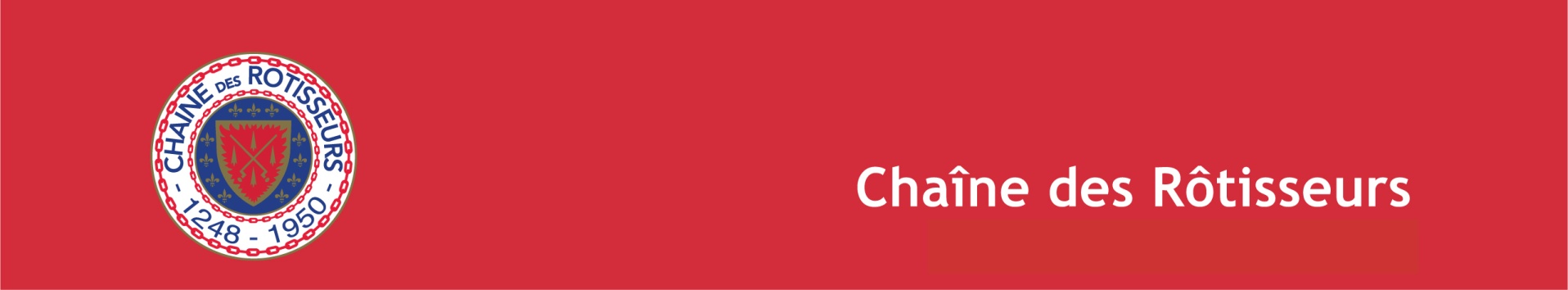 Chilterns & Wessex Bailliage LunchThe Woodspeen, Newbury, Thursday 18th July 2019 1.45 for 2.30pmBooking FormMembers £99/ Guests £109Dress:  Business Casual with Chaîne regaliaPayment due on BOOKINGOption 1: Please transfer funds electronically to HSBCBranch Sort Code:	40-38-04Account Number:	84664469Account Name:	Chaine des Rotisseurs Chilterns Bailliage Give your name as a referenceOption 2: By cheque made payable to “Chaine des Rotisseurs Chilterns Bailliage” and post the cheque and a copy of this form to Jenny Quinn 2 Dellwood Park, Caversham. Reading Rg4 7nxAlso please send to emails chilterns@chaine.co.uk & jayfive18@gmail.com & wessex@chaine.co.ukThis booking form complete with the requested information by email as an attachment, orBy simply giving the information within in an email.Venue information: Email hello@thewoodspeen.com Telephone 01635 265 070 The Woodspeen Restaurant & Cookery School, Lambourn Road,      Woodspeen, Newbury, RG20 8BN. There is plenty of Parking.NameMember(Y or N)AmountDietary RequirementsTotals